POWIATOWY RYNEK PRACY W 2021 ROKU   CHOSZCZNO, SIERPIEŃ 2022 R.BEZROBOTNI 	2021 ROK		 			2020 ROK2190 OSÓB 					2495 OSÓBWYSOKOŚĆ STOPY BEZROBOCIA2021 ROK 		 			2020 ROK	powiat 		16,4%			18,2% 	województwo	 7,1%		          8,3%	kraj			 5,4%		          5,2%ŚRODKI FINANSOWE2021 ROK			 		2020 ROK8.027,2 TYS. ZŁ				9.279,4 TYS. ZŁPOWIAT  CHOSZCZNO31.12.2021 r.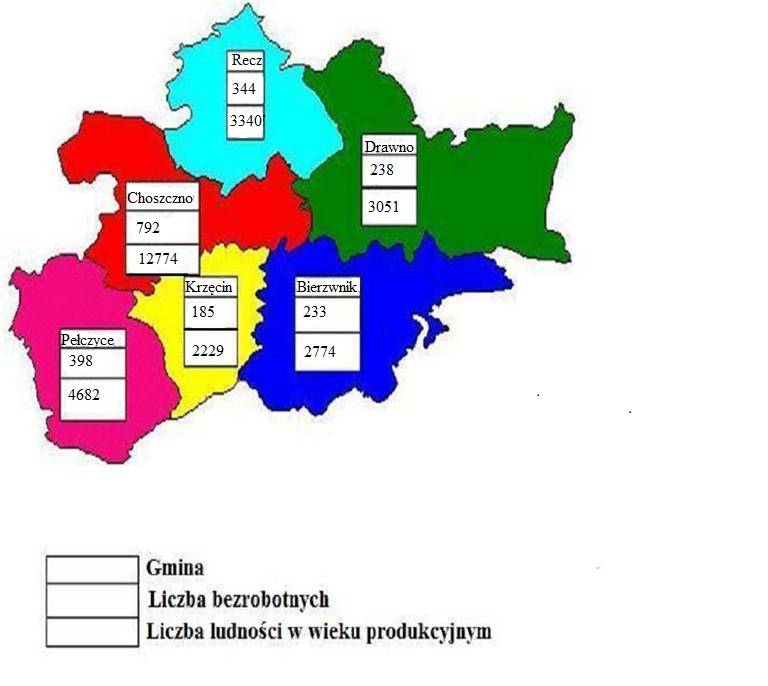 1. Sytuacja na rynku pracy w krajuRok 2021 w gospodarce światowej był czasem łagodzenia negatywnych skutków pandemii koronawirusa. Z perspektywy czasu widać, że gospodarka            i rynek pracy w Polce wykazały się większą odpornością niż wiele innych krajów Unii Europejskiej. Stabilność polskiego rynku pracy potwierdziły dane dotyczące stopy bezrobocia w kraju. Polska nadal była jednym z krajów z najniższym poziomem bezrobocia w Unii Europejskiej. Przed naszym krajem uplasowały się tylko Czesi, Holendrzy, Niemcy. Bezrobocie w Polce było znacznie niższe niż średnia unijna. Sytuacja polskiej gospodarki była przede wszystkim efektem wielomiliardowego wsparcia w ramach tarczy antykryzysowej, które w okresie pandemii trafiło do przedsiębiorców i pracowników. Pozwoliło to na ochronę milionów miejsc pracy. Jednym z ułatwień było umożliwienie świadczenia pracy w trybie zdalnym. Pandemia znacznie przyśpieszyła procesy automatyzacji                i transformacji cyfrowej na rynku pracy, wymuszając m.in. zdobywanie nowych kompetencji. Nowa rzeczywistość, którą przyniosła przedsiębiorcom pandemia, przyczyniła się do zatrudnienia większej liczby specjalistów posiadających umiejętności z zakresu nauk ścisłych, technologii, inżynierii i matematyki. Tego typu ofert  pracy w sierpniu 2021 r. było aż o 133% więcej niż rok wcześniej. Wzrosły oczekiwania pracodawców względem przyszłych potencjalnych pracowników. Od kandydatów oczekiwano doświadczenia zawodowego (79%), odpowiedniego wykształcenia (53%), znajomości języka obcego( (41%), dyspozycyjności (29%). Na znaczeniu zyskały funkcjonujące już wcześniej pozaetatowe formy zatrudnienia. Dzięki nim pracodawcy mogli w ten sposób zapewnić elastyczność w zarządzaniu kosztami zatrudnienia lub sprostać zwiększonemu popytowi na produkty i usługi. Najważniejsze spodziewane trendy na rynku pracy w  2022 roku to:- praca hybrydowa jako standard,- nacisk na inwestycję w rozwój pracowników i indywidualne szkolenia,- częstsze przekwalifikowania,- wzrost zapotrzebowania na nowych pracowników,- wzrost umiejętności kandydatów: zdolności przystosowywania się do zmian    lub łączenia różnych kompetencji,- podwyższenie płac, - rozwój technologii.Liczba bezrobotnych wynosiła na koniec grudnia 2021 roku 895,7 tys. osób. Z danych resortu wynika, że w rejestrach bezrobotnych w końcu 2021 r. było o 150,8 tys. (tj. o 14,4%) mniej bezrobotnych niż przed rokiem.                          W porównaniu do stanu z końca listopada 2021 r. liczba bezrobotnych w grudniu zmniejszyła się o 3,1 tys. osób, czyli o 0,3%. Dla przykładu, w grudniu 2018 r. bezrobocie wzrosło o 1,9%, a w grudniu 2019 i 2020 r. o 2,0%. Porównując poziom bezrobocia w końcu 2021 r. do stanu sprzed początku epidemii        COVID-19 liczba zarejestrowanych w urzędach pracy bezrobotnych spadła o 24,2 tys. osób, czyli o 2,6%, a stopa bezrobocia rejestrowanego była niższa o 0,2 pkt. procentowego. W grudniu 2021 r. pracodawcy zgłosili do urzędów pracy prawie 96 tys. wolnych miejsc pracy i miejsc aktywizacji zawodowej. To co prawda o 17,6 tys. (15,5%) mniej niż w listopadzie 2021 r., ale o 14,7 tys. (18,1%) więcej niż w grudniu 2020 r. Źródło: https://grupaprogress.pl, https:// kadry.infor.pl, https://www.prawo.pl/kadry/mrips-rok-2021-na-rynku-pracy, Ministerstwo Rodziny i Polityki Społecznej.2. Bezrobocie w powiecie Na koniec grudnia 2021 roku liczba zarejestrowanych bezrobotnych wynosiła 2190 osób. Była niższa o 305 osób od liczby bezrobotnych na koniec 2020 roku.  W 2021 roku odsetek kobiet w populacji bezrobotnych w powiecie choszczeńskim wynosił 60,2% (56,9% w grudniu 2020 roku, 60,4% w grudniu 2019 roku). Liczba osób bezrobotnych z prawem do zasiłku wynosiła 10,3% (13,3% w 2020 roku, 15,5% w 2019 roku).  Wzrósł udział osób długotrwale bezrobotnych, który wynosił 57,9% (55,5% w 2020 roku, 57,7% w 2019 roku).Wzrósł również odsetek bezrobotnych bez kwalifikacji zawodowych, który wynosił 43,9% (42,2% w 2020 roku, 37,5% w 2019 roku).W kategorii osób bez doświadczenia zawodowego odsetek bezrobotnych wynosił  27,3% (27,8% w 2020 roku, 26,5% w 2019 roku).Liczba osób powyżej 50 roku życia wynosiła 554 osoby (25,3%), w 2020 roku 626 osób (25,1%), 596 osób (27,5%) w 2019 roku. Liczba osób bezrobotnych do 25 roku życia wynosiła 248 osób (339 osób w 2020 roku, 294 osoby w 2019 roku). Liczba bezrobotnych do 30 roku życia wynosiła 539 osób (688 osób w 2020 roku, 589 osób w 2019 roku). W kategorii osób bezrobotnych z ustalonym stopniem niepełnosprawności procentowy udział w ogólnej liczbie bezrobotnych wynosił w 2021 roku 2,8% (2,4% w 2020 roku, 3,8% w 2019 roku).  Stopa bezrobocia w powiecie choszczeńskim systematycznie malała w ciągu 2021 roku. W styczniu 2021 roku stopa bezrobocia była najwyższa (19,2%), a w październiku i w listopadzie osiągnęła swoje minimum, które wynosiło 15,7%. W grudniu 2021 roku stopa bezrobocia nieznacznie wzrosła(16,4%). (wykres 2).3. Dane statystyczne o bezrobociu w powiecieStruktura osób bezrobotnych w powiecie choszczeńskimwg stanu na 31.12.2021 r., 31.12.2020 r., 31.12.2019 r.Tabela 1W 2021 roku, w porównaniu do 2020 roku, liczba osób bezrobotnych zmalała we wszystkich gminach powiatu choszczeńskiego.      Struktura osób bezrobotnych w gminie Bierzwnikwg stanu na 31.12.2021 r., 31.12.2020 r., 31.12.2019 r.Tabela 2Struktura osób bezrobotnych w gminie Choszczno  wg stanu na 31.12.2021 r., 31.12.2020 r., 31.12.2019 r.Tabela 3Struktura osób bezrobotnych w gminie Drawno   wg stanu na 31.12.2021 r., 31.12.2020 r., 31.12.2019 r.Tabela 4Struktura osób bezrobotnych w gminie Krzęcin  wg stanu na 31.12.2021 r., 31.12.2020 r., 31.12.2019 r.Tabela 5Struktura osób bezrobotnych w gminie Pełczyce   wg stanu na 31.12.2021 r., 31.12.2020 r., 31.12.2019 r.Tabela 6Struktura osób bezrobotnych w gminie Recz  wg stanu na 31.12.2021 r., 31.12.2020 r., 31.12.2019 r.Tabela 7Wykres 1Wykres 2Struktura wieku osób bezrobotnych zarejestrowanych w PUP  w ChoszcznieTabela 8Struktura wieku osób bezrobotnych wg stanu na 31.12.2021 r.Wykres 3Wykształcenie osób bezrobotnych zarejestrowanych w PUP w ChoszcznieTabela 9 W ostatnim roku nieznacznym zmianom uległa struktura osób bezrobotnych ze względu na wykształcenie. Wśród ogółu bezrobotnych najwięcej osób posiada  wykształcenie gimnazjalne i poniżej oraz zasadnicze zawodowe.    Wykształcenie osób bezrobotnych wg stanu na 31.12.2021 r.Wykres 4Dane o bezrobociu w gminach powiatu choszczeńskiego wg stanu na 31.12.2021 r.Tabela 10Stopa bezrobocia na 31.12.2021 r. dla Powiatu Choszczeńskiego wynosiła 16,4 %Stopa bezrobocia na 31.12.2021 r. dla Woj. Zachodniopomorskiego wynosiła  7,1%Stopa bezrobocia na 31.12.2021 r. dla Polski wynosiła 5,4%. Wykres 5a Stopa bezrobocia – Procentowy udział liczby bezrobotnych w liczbie ludności aktywnej zawodowo tzn. pracującej i bezrobotnej. Liczba pracujących nie uwzględnia osób odbywających czynną służbę wojskową oraz pracowników jednostek budżetowych prowadzących działalność w zakresie obrony narodowej i bezpieczeństwa publicznego. (źródło: GUS)b Wskaźnik natężenia (bezrobocia) (dotyczy: Bezrobotni wg gmin) – Jest to procentowy udział liczby bezrobotnych w liczbie ludności w wieku produkcyjnym.4. Środki pozyskane w 2021 roku na aktywne formy przeciwdziałania bezrobociu Na aktywne formy przeciwdziałania bezrobociu w 2021 roku Powiatowy Urząd Pracy w Choszcznie posiadał kwotę 8 027,2 tys. zł, pochodzącą z podziału środków Funduszu Pracy. Tabela 11Źródła środków na aktywne formy przeciwdziałania bezrobociu w 2021 r. Wykres 65. Aktywne formy wsparcia osób bezrobotnych w 2021 r. – /ogółem w powiecie/ Tabela 12Aktywne formy wsparcia osób bezrobotnych  wykorzystywane przez PUP w Choszcznie w 2021 r./w poszczególnych gminach powiatu choszczeńskiego/ Tabela 13Liczba osób bezrobotnych z poszczególnych gmin powiatu choszczeńskiego objętych aktywnymi formami wsparcia w 2021 rokuWykres 76. Projekty realizowane przez Powiatowy Urząd Pracy w 2021 roku Projekty współfinansowane ze środków Unii EuropejskiejProgram Operacyjny Wiedza Edukacja Rozwój „Aktywizacja osób młodych pozostających bez pracy w powiecie choszczeńskim (V)”okres realizacji projektu: 01.01.2021 r. – 31.12.2021 r.Liczba osób objętych wsparciem: 112 osób, w tym:IPD, poradnictwo zawodowe, pośrednictwo pracy 112 osób,staż 70 osób, jednorazowe środki na rozpoczęcie działalności gospodarczej 16 osób,refundacja wyposażenia lub doposażenia stanowiska pracy 6 osób,szkolenie zawodowe 37 osób.Regionalny Program Operacyjny  okres realizacji projektu: 01.01.2021 r. – 31.12.2021 r. Liczba osób objętych wsparciem: 127 osób, w tym: IPD, poradnictwo zawodowe, pośrednictwo pracy 127 osób, staż 73 osoby, jednorazowe środki na rozpoczęcie działalności gospodarczej 31 osób, Projekty ze środków ministerialnych realizowane przez PUP w 2021 r.Rezerwa Funduszu Pracy Program aktywizacji zawodowej bezrobotnych                  w regionach wysokiego bezrobocia.okres realizacji projektu: 01.09.2021 r. – 31.12.2021 r.Liczba osób objętych wsparciem: - 35 osób, w tym:roboty publiczne: 25 osób,staż 10 osób.7. Zadania zrealizowane w Centrum Aktywizacji Zawodowej w 2021 rokuPowiatowy Urząd Pracy w Choszcznie, poza aktywnymi formami przeciwdziałania bezrobociu, realizuje inne zadania, m.in. usługi rynku pracy: pośrednictwo pracy, poradnictwo zawodowe, organizację szkoleń. Poniżej charakteryzujemy ww. usługi.Usługi Rynku Pracy zrealizowane w 2021 roku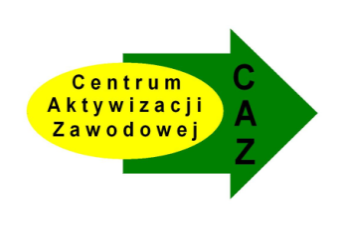 POŚREDNICTWO  PRACYTabela 14PORADNICTWO  ZAWODOWETabela 15ORGANIZACJA  SZKOLEŃTabela 16Łącznie usługami rynku pracy objęto  16 241   osób bezrobotnych.Definicje form usług rynku pracy:- Wizyta u doradcy klienta polega na bezpośrednim kontakcie pracownika powiatowego urzędu pracy, któremu powierzona została funkcja doradcy klienta. Do zadań doradcy klienta należy stała opieka nad bezrobotnym lub poszukującym pracy, w szczególności przygotowanie i nadzór nad realizacją indywidualnego planu działania, świadczenie podstawowych usług rynku pracy w formie indywidualnej oraz ułatwianie dostępu do innych form pomocy określonych w ustawie.-  Porada indywidualna  polega na bezpośrednim kontakcie doradcy zawodowego z osobą zgłaszającą potrzebę pomocy w celu rozwiązania jej problemu zawodowego; problem zawodowy może dotyczyć trudności z wyborem lub zmianą  zawodu, wyborem miejsca pracy, planowaniem rozwoju zawodowego, wyborem kierunku kształcenia lub szkolenia, a także braku umiejętności poszukiwania pracy oraz obniżonej motywacji w zakresie aktywności zawodowej. -  Porada grupowa prowadzona jest w formie zajęć warsztatowych, polega na bezpośrednim kontakcie doradcy zawodowego z osobami, które potrzebują pomocy w celu rozwiązania swoich problemów zawodowych lub nabycia umiejętności w zakresie poszukiwania pracy. -  Informacja indywidualna polega na bezpośrednim kontakcie doradcy zawodowego z osobą zgłaszającą potrzebę uzyskania informacji zawodowej, m.in. w zakresie zawodów, możliwości kształcenia lub przekwalifikowania zawodowego, form wsparcia dla bezrobotnych, projektach realizowanych przez urząd lub instytucje zewnętrzne. - Informacja grupowa polega na bezpośrednim kontakcie doradcy zawodowego                              z zainteresowanymi osobami w ramach spotkania informacyjnego, które ma na celu przedstawienie informacji zawodowych. W sytuacji trwającej epidemii spowodowanej koronawirusem SARS-CoV-2           w  2021 r. Urząd realizował usługi rynku pracy w dominującej części w formie zdalnej. Wizyty u doradcy klienta odbywały się w ramach kontaktów telefonicznych w celu ograniczenia wizyt osobistych w urzędzie do spraw niezbędnych.8. POŚREDNICTWO  PRACYW 2021  roku PUP w Choszcznie  odnotował wzrost  liczby ofert pracy      w porównaniu do roku 2020. Tut. Urząd dysponował 1472 wolnymi miejscami pracy, tj. o 223  więcej, niż w roku 2020 (1249 wolnych miejsc pracy).            Oferty pracy wg oferowanych stanowisk, w tym także po zakończonej formie stażu,  w największej liczbie były przeznaczone dla pracowników wykonujących prace proste oraz personelu średniego i były skierowane do: robotników gospodarczych, robotników placowych, pakowaczy ręcznych, pozostałych pracowników obsługi biurowej, zalewaczy form, magazynierów            i pozostałych magazynierów, pozostałych pracowników zajmujących się sprzątaniem, operatorów maszyn do obróbki drewna, pomocy kuchennych, sekretarek, pozostałych sprzedawców sklepowych (ekspedientów), operatorów maszyn CNC, pomocniczych robotników w hodowli zwierząt, monterów mebli    i wyrobów z drewna, monterów palet/pracowników produkcji, operatorów maszyn i urządzeń odlewniczych,  pomocniczych robotników budowlanych, zaopatrzeniowców, pracowników biurowych, sprzedawców, sprzątaczek, opiekunów osoby starszej, archiwistów zakładowych, kucharzy, pozostałych pracowników wykonujących prace proste, pracowników produkcji – ręcznego obierania krewetek, robotników leśnych, instalatorów sieci światłowodowych, asystentów ds. księgowości, pracowników do obsługi hodowli drobiu, pomocy administracyjnych, pracowników administracyjnych, sekretarek, rozkładaczy towarów, pomocniczych robotników polowych, operatorów pił tartacznych, bukieciarzy.        Ponadto w ciągu  roku PUP w Choszcznie dysponował  propozycjami  pracy dla opiekunek/opiekunów osób starszych z podstawową znajomością języka niemieckiego lub angielskiego.  Tut. Urząd współpracował  z agencjami posiadającymi zezwolenia upoważniające do pośrednictwa pracy w kraju i za granicą, zgłoszonymi do Krajowego Rejestru Agencji Zatrudnienia. Systematycznie przekazywano bezrobotnym i poszukującym pracy informacje     o wolnych miejscach pracy poza powiatem choszczeńskim. W 2021 r. do PUP    w Choszcznie wpłynęło 186 ofert pracy w ramach upowszechnienia krajowych ofert pracy z innych urzędów pracy w kraju. W ciągu całego roku PUP w Choszcznie posiadał oferty pracy dla osób chętnych do służby przygotowawczej oraz dla żołnierzy rezerwy, które zgłosiła Wojskowa Komenda Uzupełnień w Stargardzie.  Tut. Urząd systematycznie współpracował  z WKU w zakresie promocji poszczególnych  form służby wojskowej, m.in. Wojsk Obrony Terytorialnej, skierowanej do osób  z różnym poziomem wykształcenia, posiadających przydatne dla Sił Zbrojnych kwalifikacje. Systematycznie współpracowano w zakresie naboru do pracy w  jednostkach wojskowych w Szczecinie, Żaganiu.W 2021 roku tut. Urząd systematycznie przekazywał osobom bezrobotnym, spełniającym określone kryteria, informacje w zakresie procedury doboru kandydatów do służby w Policji oraz terminach, liczbach przyjęć kandydatów na terenie województwa zachodniopomorskiego i w tym zakresie współpracował        z Komendą Wojewódzką Policji w Szczecinie. Ponadto Urząd współpracował        z Okręgowym Inspektoratem Służby Więziennej  w Szczecinie  w zakresie doboru do służby więziennej na różne stanowiska pracy, Komendą Powiatową Państwowej Straży Pożarnej  w Choszcznie, Morskim Oddziałem Straży Granicznej. 9. PORADNICTWO ZAWODOWEPowiatowy Urząd Pracy realizuje zadania w ramach usług rynku pracy          w zakresie poradnictwa zawodowego, którego przedmiotem jest :porada indywidualnaporada grupowainformacja indywidualnainformacja grupowaZ powodu pandemii w 2021 roku tut. Urząd realizował usługę poradnictwa zawodowego wyłącznie w formie indywidualnej.W omawianym okresie  poradnictwem zawodowym objęto ogółem 1295 osób bezrobotnych i poszukujących pracy. Doradcy zawodowi w ramach wizyty u  doradcy klienta zdalnie objęli pomocą 6918 osób,  co daje łączną liczbę 8213 bezrobotnych korzystających                              z poradnictwa zawodowego.  Zgodnie   z rozporządzeniem w sprawie szczegółowych warunków realizacji oraz trybu  i sposobów prowadzenia usług rynku pracy  doradcy zawodowi, pełniący funkcję doradców klienta, udzielali pomocy osobom zarejestrowanym w tut. Urzędzie   w zakresie:trudności z wyborem lub zmianą zawodu, wyborem miejsca pracy, planowaniem rozwoju zawodowego, wyborem kierunku kształcenia lub szkolenia, a także braku umiejętności w poszukiwaniu pracy oraz obniżonej motywacji           w zakresie aktywności zawodowej. Indywidualnym poradnictwem zawodowym w omawianym okresie objęto 1041 osób bezrobotnych  (w tym  578 kobiet). Wśród nich pod względem wiekowym dominowali:bezrobotni do 30 roku życia 364 osoby (31,7%) w tym 206 osób do 25 roku życia. bezrobotni powyżej 50 roku życia, 190 osób tj. 16,6% które z powodu bariery wiekowej  i zdrowotnej mają największe problemy z podjęciem zatrudnienia przed uzyskaniem praw emerytalnych.Pod względem okresu pozostawania bez pracy po zarejestrowaniu najliczniejszą grupę stanowili:bezrobotni do 6 miesięcy, 641 osób co stanowi 55,8 %długotrwale bezrobotni czyli zarejestrowani powyżej 24 miesięcy -394 osoby co daje 34,3%Łącznie w 2021 roku udzielono 1148 porad indywidualnych.Ponadto w omawianym roku 17 osób objęto badaniami testowymi NBK. Narzędzie do Badania Kompetencji (NBK) to test służący  do precyzyjnego badania poziomu kompetencji społecznych, osobistych i menadżerskich. W ramach projektu współfinansowanego z Europejskiego Funduszu Społecznego „Aktywizacja osób młodych pozostających bez pracy w powiecie choszczeńskim (V)"w ramach Programu Operacyjnego Wiedza Edukacja Rozwój w omawianym okresie 128 uczestników projektu było objętych poradnictwem zawodowym         w zakresie planowanego rozwoju kariery zawodowej, w tym podnoszenia lub uzupełnienia kwalifikacji zawodowych co przyczynić miało się do poprawy sytuacji tych osób na rynku lub uzyskania przez nich zatrudnienia. Natomiast                 w ramach projektu „Aktywizacja osób pozostających bez pracy w wieku 30 lat               i więcej znajdujących się w szczególnie trudnej sytuacji na rynku pracy w powiecie choszczeńskim - VI" w ramach Regionalnego Programu Operacyjnego Województwa Zachodniopomorskiego doradztwem zawodowym objętych zostało 158 osób. W zakresie ww. projektu uczestnicy korzystali głównie ze staży, bezzwrotnej dotacji na rozpoczęcie działalności gospodarcze, szkoleń, czy podejmowali zatrudnienie w ramach doposażenia stanowiska pracy. W omawianym okresie  pracownicy urzędu  przygotowali i opracowali                   2166 Indywidualnych Planów Działania. Celem IPD jest doprowadzenie bezrobotnego do podjęcia przez niego odpowiedniej pracy. Indywidualny Plan Działania jest przygotowany przez doradcę klienta nie później niż w terminie  60 dni i zawiera w szczególności:działania możliwe do zastosowania przez urząd w ramach pomocy określonej w ustawie,działania planowane do samodzielnej realizacji przez bezrobotnego lub poszukującego pracy w celu poszukiwania pracy, planowane terminy realizacji poszczególnych działań,formy, planowaną liczbę i terminy kontaktów z doradcą klienta lub innym pracownikiem urzędu pracy termin i warunki zakończenia realizacji IPD.Z informacji indywidualnej w minionym roku skorzystało 254 osoby bezrobotne, które uzyskały informację na temat aktywnych form wsparcia,  wiedzę o wybranych zawodach, szkołach, podjęciu dalszej edukacji, aktualnej sytuacji na rynku pracy oraz projektach zewnętrznych współfinansowanych                z EFS, realizowanych przez inne instytucje.10. ORGANIZACJA SZKOLEŃPowiatowy Urząd Pracy w Choszcznie realizuje organizację szkoleń, udzielając osobom uprawnionym pomocy w nabywaniu, podwyższaniu lub zmianie kwalifikacji.W 2021 roku przeszkolono 84 osoby bezrobotne, w tym 22 kobiety. Realizowano szkolenia wskazane przez osobę uprawnioną (tzw. indywidualne) i szkolenia grupowe.W ramach projektu „Aktywizacja osób młodych pozostających bez pracy w powiecie choszczeńskim (V)” (Program Operacyjny Wiedza Edukacja Rozwój 2014-2020 przeszkolono  37 osób. W szkoleniach indywidualnych wzięło udział  21 osób, w szkoleniach grupowych –  16 osób.W ramach projektu „Aktywizacja osób pozostających bez pracy w wieku 30 lat        i więcej, w szczególności znajdujących się trudnej sytuacji na rynku pracy                w powiecie choszczeńskim (VI) (Regionalny Program Operacyjny Województwa Zachodniopomorskiego 2014-2020) przeszkolono 44 osoby. W szkoleniach indywidualnych wzięło udział 13 osób, w szkoleniach grupowych – 31 osób.Ze środków Fundusz Pracy przyznanych algorytmem przeszkolono w ramach szkoleń indywidualnych 3 osoby.Tabela 17 Liczba absolwentów szkoleń w podziale na poszczególne gminyKoszty szkoleń poniesione na szkolenia osób bezrobotnych w 2021r.  wyniosły ogółem  141 597,82 zł (w tym w ramach: Regionalnego Programu Operacyjnego Województwa Zachodniopomorskiego – 56 437,85 zł, Programu Operacyjnego Wiedza Edukacja Rozwój – 65 527,62 zł, Funduszu Pracy – 19 632,35 ).                11. Krajowy Fundusz Szkoleniowy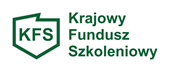 W 2021 roku pracodawcy zainteresowani uzyskaniem środków na finansowanie kosztów kształcenia ustawicznego mogli ubiegać się o wsparcie w ramach  limitu i rezerwy Krajowego Funduszu Szkoleniowego.Priorytety wydatkowania środków limitu Krajowego Funduszu Szkoleniowego, ustalone przez Ministra Rodziny i Polityki Społecznej:wsparcie kształcenia ustawicznego osób zatrudnionych w firmach, które na skutek obostrzeń zapobiegających rozprzestrzenianiu się choroby      COVID-19, musiały ograniczyć swoją działalność;wsparcie kształcenia ustawicznego pracowników służb medycznych, pracowników służb socjalnych, psychologów, terapeutów, pracowników domów pomocy społecznej, zakładów opiekuńczo-leczniczych, prywatnych domów opieki oraz innych placówek dla seniorów/osób chorych/niepełnosprawnych, które bezpośrednio pracują z osobami chorymi na COVID-19 lub osobami z grupy ryzyka ciężkiego przebiegu tej choroby;wsparcie zawodowego kształcenia ustawicznego w zidentyfikowanych       w danym  powiecie lub województwie zawodach deficytowych;wsparcie kształcenia ustawicznego osób po 45 roku życia;wsparcie kształcenia ustawicznego osób powracających na rynek pracy po przerwie związanej ze sprawowaniem opieki nad dzieckiem;wsparcie kształcenia ustawicznego w związku z zastosowaniem w firmach nowych technologii i narzędzi pracy, w tym także technologii i narzędzi cyfrowych;wsparcie kształcenia ustawicznego osób, które nie posiadają świadectwa ukończenia szkoły lub świadectwa dojrzałości;wsparcie realizacji szkoleń dla instruktorów praktycznej nauki zawodu bądź osób mających zamiar podjęcia się tego zajęcia, opiekunów praktyk zawodowych i opiekunów stażu uczniowskiego oraz szkoleń branżowych dla nauczycieli kształcenia zawodowego.Środki mogły zostać przeznaczone m. in. na:kursy i studia podyplomowe realizowane z inicjatywy pracodawcy lub za jego zgodą;egzaminy umożliwiające uzyskanie dokumentów potwierdzających nabycie umiejętności, kwalifikacji lub uprawnień zawodowych,badania lekarskie i psychologiczne wymagane do podjęcia kształcenia lub pracy zawodowej po ukończonym kształceniu,ubezpieczenia od następstw nieszczęśliwych wypadków w związku                       z podjętym kształceniem.W ramach limitu KFS dofinansowanie otrzymało 21 podmiotów. Zgodnie z przyjętymi priorytetami Rady Rynku Pracy w 2021r. środki z rezerwy Krajowego Funduszu Szkoleniowego mogły być przeznaczone na:wsparcie kształcenia ustawicznego skierowane do pracodawców zatrudniających cudzoziemców;wsparcie kształcenia ustawicznego pracowników zatrudnionych                      w podmiotach posiadających status przedsiębiorstwa społecznego, wskazanych na liście przedsiębiorstw społecznych prowadzonej przez MRiPS, członków lub pracowników spółdzielni socjalnych                             lub pracowników Zakładów Aktywności Zawodowej;wsparcie kształcenia ustawicznego osób, które mogą udokumentować wykonywanie przez co najmniej 15 lat prac w szczególnych warunkach     lub o szczególnym charakterze, a którym nie przysługuje prawo                     do emerytury pomostowej;wsparcie kształcenia ustawicznego pracowników Centrów Integracji Społecznej, Klubów Integracji Społecznej, Warsztatów Terapii Zajęciowej;wsparcie kształcenia ustawicznego osób z orzeczonym stopniem niepełnosprawności;wsparcie kształcenia ustawicznego osób dorosłych w nabywaniu kompetencji cyfrowych.W ramach rezerwy KFS dofinansowanie otrzymało 5 podmiotów. Łącznie w 2021 roku z kształcenia ustawicznego skorzystało 109  pracowników    i pracodawców.12. Bon na zasiedlenieW 2021 roku,  wśród osób bezrobotnych, które nie ukończyły 30 roku życia, wzrosło zainteresowanie otrzymaniem bonu na zasiedlenie. Z tej formy pomocy w dominującej części korzystają absolwenci uczelni, osoby z wyższym kierunkowym wykształceniem, które na terenie naszego powiatu nie mogą znaleźć pracy w zawodzie wyuczonym. Bon na zasiedlenie może zostać przyznany w związku z podjęciem przez osobę bezrobotną do 30 roku życia poza miejscem dotychczasowego zamieszkania zatrudnienia, innej pracy zarobkowej lub działalności gospodarczej, jeżeli: a) z tytułu ich wykonywania będzie osiągała wynagrodzenie lub przychód                w wysokości co najmniej minimalnego wynagrodzenia za pracę brutto miesięcznie oraz będzie podlegała ubezpieczeniom społecznym b) odległość od miejsca dotychczasowego zamieszkania do miejscowości,                 w której osoba bezrobotna zamieszka w związku z podjęciem zatrudnienia, innej pracy zarobkowej lub działalności gospodarczej wynosi co najmniej 80 km lub czas dojazdu do tej miejscowości i powrotu do miejsca dotychczasowego zamieszkania środkami transportu zbiorowego przekracza łącznie co najmniej        3 godziny dziennie c) będzie pozostawała w zatrudnieniu, wykonywała inną pracę zarobkową lub będzie prowadziła działalność gospodarczą przez okres co najmniej 6 miesięcy. Ww. warunki  muszą zostać spełnione łącznie. Bon na zasiedlenie może zostać przyznany na podstawie umowy po uprzednim złożeniu przez osobę bezrobotną wniosku, w wysokości w niej określonej,             nie wyższej jednak niż 200% przeciętnego wynagrodzenia za pracę,                                      z przeznaczeniem na pokrycie kosztów zamieszkania.W 2021 roku łącznie przyznano 10  bonów na zasiedlenie osobom bezrobotnym do 30 roku życia.13. Barometr zawodówPowiatowy Urząd Pracy w Choszcznie w 2021 r. zrealizował   badanie pn. „Barometr zawodów”, które jest przeprowadzane na zlecenie Ministerstwa Rodziny i Polityki Społecznej. Na poziomie wojewódzkim Barometr zawodów koordynowany jest przez WUP w Szczecinie. ,,Barometr zawodów” to jednoroczna prognoza zapotrzebowania na zawody, sporządzona dla każdego powiatu przez specjalistów z powiatowych urzędów pracy. Badanie ma charakter jakościowy (ekspercki). Wskazuje zawody, w których w najbliższym roku można spodziewać się wzmożonego zapotrzebowania na pracowników oraz te,                    w których znalezienie pracy będzie trudne. Prognoza powstała w trakcie dyskusji grupowej metodą „panelu ekspertów”.          Z uwagi na sytuację epidemiologiczną w kraju spotkanie w formie zdalnej odbyło się w PUP w Choszcznie 4 października 2021  r. Umożliwiło dzielenie się wiedzą oraz uwzględnienie opinii uczestników obserwujących rynek pracy z różnych perspektyw: od strony bezrobotnych oraz pracodawców.   Podczas oceny eksperci posiłkowali się danymi na temat liczby ofert pracy oraz liczby zarejestrowanych osób bezrobotnych w konkretnym zawodzie.   Wiedza ekspertów pozwoliła na zweryfikowanie, czy osoby zarejestrowane jako bezrobotne w danym zawodzie są zdolne i chętne do  podjęcia pracy (czy posiadają umiejętności, kwalifikacje, potwierdzające je certyfikaty oraz odpowiednie doświadczenie zawodowe).           W panelu wzięli udział  pracownicy urzędu pracy: pośrednicy pracy, doradca zawodowy, specjalista ds. rozwoju zawodowego. Uczestnicy w trakcie jednego spotkania online sklasyfikowali  zawody na trzy grupy: zawodów deficytowych, w których nie powinno być trudności ze znalezieniem pracy, gdyż zapotrzebowanie pracodawców będzie duże,          a podaż pracowników o odpowiednich kwalifikacjach − niewielka,zawodów zrównoważonych, w których liczba ofert pracy będzie zbliżona do liczby osób zdolnych do podjęcia zatrudnienia w danym zawodzie (podaż i popyt zrównoważą się),zawodów nadwyżkowych, w których znalezienie pracy może być trudniejsze ze względu na niskie zapotrzebowanie oraz wielu kandydatów spełniających wymagania pracodawców.Po opracowaniu i zestawieniu wyników przez WUP w Szczecinie, tut. Urząd otrzymał opracowanie graficzne w postaci „Raportu podsumowującego badanie w województwie zachodniopomorskim” oraz wykazu zawodów deficytowych, zawodów w równowadze i zawodów nadwyżkowych w naszym województwie oraz odrębnie dla powiatu choszczeńskiego. Wykazy zawodów, szczególnie dla naszego powiatu, mają znaczenie edukacyjne i informacyjne nie tylko dla osób bezrobotnych planujących przekwalifikowanie, nabycie nowych uprawnień lub zdobycie zawodu, ale także pracodawców analizujących rynek pracy i ubiegających się o środki  w ramach Krajowego Funduszu Szkoleniowego. 14. Zatrudnienie cudzoziemcówLegalizacja zatrudnienia cudzoziemca w powiatowym urzędzie pracy przebiega w ramach jednej z dwóch niżej wymienionych form.Oświadczenie o powierzeniu wykonywania pracy cudzoziemcowi jest rejestrowane w PUP przez pracodawcę dla obywateli Armenii, Białorusi, Gruzji, Mołdawii, Rosji i Ukrainy. Uprawnia do wykonywania pracy niesezonowej krótkoterminowej bez zezwolenia przez okres 6 miesięcy w kolejnych 12 miesiącach. Ograniczenie 6 miesięcy pracy dotyczy konkretnego cudzoziemca, który może pracować na podstawie oświadczeń u więcej niż jednego pracodawcy, ale nie może przekroczyć limitu czasowego. Pracodawca jest zobowiązany do złożenia pisemnej informacji o podjęciu lub niepodjęciu pracy przez cudzoziemca.  Zezwolenie na pracę sezonową – typ S jest wydawane przez starostę  na wniosek podmiotu powierzającego wykonywanie pracy cudzoziemcowi na okresy oznaczone datami dla określonego cudzoziemca. Zezwolenie typu S służy usprawnieniu procedury zezwoleń na pracę wydawanych przez wojewodę. Uprawnia do wykonywania pracy sezonowej przez okres nie dłuższy niż 9 miesięcy w roku kalendarzowym w sektorze rolniczym, ogrodniczym lub turystycznym (dla podklas PKD zaliczonych do prac sezonowych).Opłata za złożenie wniosku o zezwolenie na pracę  sezonową oraz za wpis oświadczenia do ewidencji  wynosi 30 zł. W 2021 r. w Powiatowym Urzędzie Pracy w Choszcznie do ewidencji wpisano: - 618 oświadczeń o powierzeniu wykonywania pracy cudzoziemcowi                    (w tym dla obywateli: Ukrainy - 515, Mołdawii - 43, Białorusi - 33, Gruzji - 25, Rosji - 2),- zarejestrowano 151 wniosków o wydanie zezwolenia na pracę sezonową, - wydano 109 zezwoleń na pracę sezonową cudzoziemców typu S (w tym dla obywateli: Ukrainy – 106, Mołdawii – 3).W omawianym roku pracodawcy złożyli 58 ofert pracy na 362 wolne miejsca pracy, na które wydano Informacje starosty na temat możliwości zaspokojenia potrzeb kadrowych podmiotu powierzającego wykonywanie pracy cudzoziemcowi.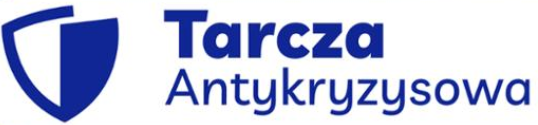 15. Formy wsparcia zrealizowane przez Powiatowy Urząd Pracy                          w Choszcznie w ramach Tarczy Antykryzysowej COVID-19                                    w 2020 r., 2021 r..Dofinansowanie części kosztów wynagrodzeń pracowników dla mikroprzedsiębiorców, małych i średnich przedsiębiorców (art.15zzb)Aby uzyskać wsparcie należało złożyć Wniosek do powiatowego urzędu pracy, właściwego ze względu na siedzibę przedsiębiorcy po ogłoszeniu naboru przez dyrektora powiatowego urzędu pracy. Wsparcie należało przeznaczyć na pokrycie kosztów wynagrodzeń pracowników oraz należnych od tych wynagrodzeń składek na ubezpieczenia społeczne.Warunkiem  uzyskania  wsparcia  było  wykazanie  spadku  obrotów  gospodarczych (min. 30%), rozumianych jako zmniejszenie sprzedaży towarów lub usług w ujęciu ilościowym lub wartościowym. Spadek obrotów jest rozumiany jako stosunek łącznych obrotów w ciągu dowolnie wskazanych 2 kolejnych miesięcy kalendarzowych w roku bieżącym w porównaniu do analogicznych dwóch miesięcy w roku poprzednim. Przy czym wybrany okres powinien mieścić się w ramach czasowych: od dnia 1 stycznia 2020 r. do dnia poprzedzającego złożenie wniosku. Miesiąc może być rozumiany jako 30 kolejno następujących po sobie dni kalendarzowych, jeśli wybrany dwumiesięczny okres porównawczy rozpoczyna się w trakcie miesiąca kalendarzowego. Dofinansowanie było wypłacane w okresach miesięcznych (maks. przez okres 3 miesięcy), na podstawie danych dołączonych do wniosku. Przy spadku obrotów o min. 30% przedsiębiorca otrzymał na tego pracownika maks. kwotę 50% minimalnego wynagrodzenia za pracę powiększoną o składki na ubezpieczenia społeczne; przy spadku obrotów o min. 50% otrzymał na tego pracownika maks. kwotę 70% minimalnego wynagrodzenia za pracę powiększoną o składki na ubezpieczenia społeczne; przy spadku obrotów o min. 80% otrzymał na tego pracownika maks. kwotę 90% minimalnego wynagrodzenia za pracę powiększoną o składki na ubezpieczenia społeczne.Przedsiębiorca był obowiązany do utrzymania w zatrudnieniu pracowników objętych Umową przez okres dofinansowania. W przypadku niedotrzymania tego warunku Przedsiębiorca zwracał dofinansowanie bez odsetek, proporcjonalnie do okresu nieutrzymania w zatrudnieniu pracownika, w terminie 30 dni od dnia doręczenia wezwania.Wg stanu na 31.12.2020 r. dofinansowanie otrzymało 160 przedsiębiorców na 686 pracowników, kwota wypłacona to 2.428.978,51 zł. Natomiast w 2021 r. dofinansowanie otrzymało 11 przedsiębiorców na 34 pracowników, kwota wypłacona to 110.290,10 zł. Dofinansowanie zakończono z dniem 30.06.2021 r.Dofinansowanie części kosztów prowadzenia działalności gospodarczej dla przedsiębiorców samozatrudnionych (art.15zzc)Aby uzyskać wsparcie należało złożyć Wniosek do powiatowego urzędu pracy, właściwego ze względu na siedzibę przedsiębiorcy po ogłoszeniu naboru przez dyrektora powiatowego urzędu pracy. Przedsiębiorca nie mógł otrzymać dofinansowania na te same koszty prowadzenia działalności gospodarczej, które zostały albo zostaną sfinansowane z innych środków publicznych.Warunkiem  uzyskania  wsparcia  było  wykazanie  spadku  obrotów  gospodarczych (min. 30%), rozumianych jako zmniejszenie sprzedaży towarów lub usług w ujęciu ilościowym lub wartościowym. Spadek obrotów jest rozumiany jako stosunek łącznych obrotów w ciągu dowolnie wskazanych 2 kolejnych miesięcy kalendarzowych w roku bieżącym w porównaniu do analogicznych dwóch miesięcy w roku poprzednim. Przy czym wybrany okres powinien mieścić się w ramach czasowych: od dnia 1 stycznia 2020 r. do dnia poprzedzającego złożenie wniosku. Miesiąc może być rozumiany jako 30 kolejno następujących po sobie dni kalendarzowych, jeśli wybrany dwumiesięczny okres porównawczy rozpoczyna się w trakcie miesiąca kalendarzowego. Dofinansowanie było wypłacane w okresach miesięcznych (maks. przez okres 3 miesięcy), wówczas co miesiąc dofinansowanie było wypłacane na podstawie wysokości spadku obrotów przedstawionych we wniosku. Przy spadku obrotów o min. 30% przedsiębiorca otrzymywał dofinansowanie w wysokości 50% minimalnego wynagrodzenia miesięcznie; przy spadku obrotów o min. 50% otrzymywał dofinansowanie w wysokości 70% minimalnego wynagrodzenia miesięcznie; przy spadku obrotów o min. 80% otrzymywał dofinansowanie             w wysokości 90% minimalnego wynagrodzenia miesięcznie.Bez względu na termin złożenia wniosku, dofinansowanie obowiązywało od miesiąca, w którym wniosek został złożony. Przedsiębiorca był obowiązany do prowadzenia działalności gospodarczej przez okres, na który przyznane zostało dofinansowanie. Wg stanu na 31.12.2020 r. dofinansowanie otrzymało 328 przedsiębiorców, kwota wypłacona to 1.786.200 zł . Natomiast w 2021 r. dofinansowanie otrzymało 63 przedsiębiorców, kwota wypłacona to 337.400 zł.Dofinansowanie zakończono z dniem 30.06.2021 r.Niskooprocentowana pożyczka z Funduszu Pracy dla mikroprzedsiębiorców (art.15zzd)Z pożyczki (maks. 5000 zł.) mogli skorzystać mikroprzedsiębiorcy, o których mowa w art. 7 ust. 1 pkt 1 ustawy z dnia 6 marca 2018 r. Prawo przedsiębiorców (tj. przedsiębiorca, który w co najmniej jednym roku z dwóch ostatnich lat obrotowych) którzy spełniali łącznie następujące warunki: zatrudniali średniorocznie mniej niż 10 pracowników oraz osiągnęli roczny obrót netto ze sprzedaży towarów, wyrobów i usług oraz z operacji finansowych nieprzekraczający równowartości w złotych 2 milionów euro lub sumy aktywów jego bilansu sporządzonego na koniec jednego z tych lat nie przekroczyły równowartości w złotych 2 milionów euro), którzy prowadzili działalność gospodarczą przed dniem 1 kwietnia 2020 r. w celu pokrycia bieżących kosztów prowadzenia tej działalności. O pożyczkę mogli ubiegać się także mikroprzedsiębiorcy, którzy nie zatrudniają i nigdy nie zatrudniali pracowników.Wg stanu na 31.12.2020 r. pożyczkę otrzymało 1796 mikroprzedsiębiorców, kwota wypłacona to 8.980.000 zł. Natomiast w 2021 r. pożyczkę otrzymało 11 mikroprzedsiębiorców, kwota wypłacona to 55.000 zł.Dofinansowanie zakończono z dniem 30.06.2021 r.Niskooprocentowana pożyczka z Funduszu Pracy dla organizacji pozarządowych (art.15zzda)Pożyczka na pokrycie bieżących kosztów prowadzenia działalności gospodarczej/statutowej organizacji pozarządowej w rozumieniu art. 3 ust. 2 ustawy z dnia 24 kwietnia 2003r. o działalności pożytku publicznego i o wolontariacie (Dz. U. z 2019 r. poz. 688, z późn. zm.) lub podmiotu, o którym mowa w art. 3 ust. 3 tej ustawy, przyznawana na podstawie art. 15zzda ustawy z dnia 2 marca 2020 r. o szczególnych rozwiązaniach związanych z zapobieganiem, przeciwdziałaniem i zwalczaniem COVID-19, innych chorób zakaźnych oraz wywołanych nimi sytuacji kryzysowych. O pożyczkę mogły starać się organizacje pozarządowe prowadzące działalność gospodarczą lub statutową przed dniem 1 kwietnia 2020 r. Działalność gospodarcza lub statutowa nie mogła być zawieszona przynajmniej w jednym z wymienionych dni: 29 lutego2020 r. lub 31 marca 2020 r. Ponadto, działalność gospodarcza lub statutowa nie mogła być zawieszona w dniu składania wniosku o udzielenie pożyczki. Maksymalna kwota pożyczki to 5000 zł, przy czym wysokość pożyczki nie mogła przekroczyć 10% przychodów w poprzednim roku bilansowym. Przychód w poprzednim roku bilansowym organizacji pozarządowej nie mógł przekroczyć 100 000 zł. Pożyczka wraz z odsetkami była umarzana pod warunkiem, że organizacja pozarządowa prowadziła działalność przez okres 3 miesięcy od dnia udzielenia pożyczki.Wg stanu na 31.12.2020 r. pożyczkę otrzymało 34 organizacji pozarządowych (ochotnicze straże pożarne, uczniowskie i gminne kluby sportowe, parafie, cech rzemiosł różnych, koła gospodyń wiejskich, stowarzyszenie), kwota wypłacona to 95.754,75 zł. Natomiast w 2021 r. pożyczkę otrzymały 2 organizacje pozarządowe, kwota wypłacona to 10.000 zł.Dofinansowanie zakończono z dniem 30.06.2021 r.Dofinansowanie części kosztów wynagrodzeń pracowników dla kościelnej osoby prawnej (art.15zze2)Aby uzyskać wsparcie należało złożyć Wniosek do powiatowego urzędu pracy, właściwego ze względu na siedzibę kościelnej osoby prawnej po ogłoszeniu naboru przez dyrektora powiatowego urzędu pracy. Wsparcie należało przeznaczyć na pokrycie kosztów wynagrodzeń pracowników oraz należnych od tych wynagrodzeń składek na ubezpieczenia społeczne.Wsparcie przysługiwało kościelnej osobie prawnej działającej na podstawie przepisów o stosunku Państwa do Kościoła Katolickiego w Rzeczypospolitej Polskiej, o stosunku Państwa do innych kościołów i związków wyznaniowych oraz o gwarancjach wolności sumienia i wyznania, oraz jej jednostce organizacyjnej. Dofinansowanie było wypłacane w okresach miesięcznych (maks. przez okres 3 miesięcy), od miesiąca złożenia wniosku. Dofinansowanie mogło być udzielone w wysokości nie wyższej niż suma 70% wynagrodzeń pracowników objętych wnioskiem (kwota dofinansowanie nie może przekroczyć 70% kwoty minimalnego wynagrodzenia powiększonego o składki na ubezpieczenie społeczne od pracodawcy). Beneficjent był zobowiązany do utrzymania zatrudnionych pracowników przez okres, na który zostało przyznane dofinansowanie.W przypadku niedotrzymania tego warunku kościelna osoba prawna zwracała dofinansowanie bez odsetek, proporcjonalnie do okresu nieutrzymania                      w zatrudnieniu pracownika, w terminie 30 dni od dnia doręczenia wezwania.Wg stanu na 31.12.2020 r. dofinansowanie otrzymała 1 parafia na 2 pracowników, kwota wypłacona to 12.877,98 zł. Natomiast w 2021 r. żadna parafia nie złożyła wniosku o dofinansowanie na pracowników.Dofinansowanie zakończono z dniem 30.06.2021 r.Dotacja bezzwrotna w kwocie do 5.000 zł dla mikro i małych przedsiębiorstw w celu pokrycia bieżących kosztów prowadzenia tej działalności - art. 15zze4 ustawy z dnia 2 marca 2020 r. o szczególnych rozwiązaniach związanych z zapobieganiem, przeciwdziałaniem i zwalczaniem COVID-19, innych chorób zakaźnych oraz wywołanych nimi sytuacji kryzysowych (Dz. U. poz. 1842, z późn. zm.); warunkiem  uzyskania  wsparcia było oświadczenie o posiadaniu rodzaju przeważającej działalności, oznaczonej według Polskiej Klasyfikacji Działalności (PKD) 2007, jednym z kodów wymienionych w art. 15zze4 ust. 1 ustawy, na dzień 30 września 2020 r., oświadczenie o spadku przychodu z działalności uzyskanego w październiku albo listopadzie 2020 r. o co najmniej 40% w stosunku do przychodu uzyskanego odpowiednio w październiku lub listopadzie 2019 r., oświadczenie o niezawieszeniu wykonywania działalności gospodarczej na okres obejmujący dzień 30 września 2020 r.; dotacja staje się bezzwrotna pod warunkiem, że przedsiębiorca będzie wykonywał działalność gospodarczą przez okres 3 miesięcy od dnia udzielenia dotacji; Dotacja bezzwrotna w kwocie do 5.000 zł dla mikro i małych przedsiębiorstw w celu pokrycia bieżących kosztów prowadzenia tej działalności na podstawie rozdziału 3 rozporządzenia Rady Ministrów z dnia 19 stycznia 2021 r. w sprawie wsparcia uczestników obrotu gospodarczego poszkodowanych wskutek pandemii COVID-19 (Dz. U. poz. 152), z uwzględnieniem przepisów art. 15zze4 ustawy z dnia 2 marca 2020 r. o szczególnych rozwiązaniach związanych z zapobieganiem, przeciwdziałaniem i zwalczaniem COVID-19, innych chorób zakaźnych oraz wywołanych nimi sytuacji kryzysowych (Dz. U. poz. 1842, z późn. zm.); warunkiem  uzyskania  wsparcia było oświadczenie o posiadaniu rodzaju przeważającej działalności, oznaczonej według Polskiej Klasyfikacji Działalności (PKD) 2007, jednym z kodów wymienionych w rozporządzeniu na dzień 30 listopada 2020 r., oświadczenie o spadku przychodu z działalności uzyskanego w miesiącu poprzedzającym miesiąc złożenia wniosku o co najmniej 40% w stosunku do przychodu uzyskanego w miesiącu poprzednim lub w analogicznym miesiącu roku poprzedniego, oświadczenie o niezawieszeniu wykonywania działalności gospodarczej na okres obejmujący dzień 30 listopada 2020 r.; dotacja staje się bezzwrotna pod warunkiem, że przedsiębiorca będzie wykonywał działalność gospodarczą przez okres 3 miesięcy od dnia udzielenia dotacji;Dotacja bezzwrotna w kwocie do 5.000 zł dla mikro i małych przedsiębiorstw w celu pokrycia bieżących kosztów prowadzenia tej działalności na podstawie rozdziału 3 rozporządzenia Rady Ministrów z dnia 26 lutego 2021 r. w sprawie wsparcia uczestników obrotu gospodarczego poszkodowanych wskutek pandemii COVID-19 (Dz. U. poz. 371 z późn.zm.), z uwzględnieniem przepisów art. 15zze4 ustawy z dnia 2 marca 2020 r. o szczególnych rozwiązaniach związanych z zapobieganiem, przeciwdziałaniem i zwalczaniem COVID-19, innych chorób zakaźnych oraz wywołanych nimi sytuacji kryzysowych (Dz. U. poz. 1842, z późn. zm.); w ramach tego rozporządzenia przedsiębiorca może otrzymać dotację nawet 5 krotnie w zależności od przeważającego kodu PKD 2007; warunkiem  uzyskania  wsparcia jest oświadczenie o posiadaniu rodzaju przeważającej działalności, oznaczonej według Polskiej Klasyfikacji Działalności (PKD) 2007, jednym z kodów wymienionych w rozporządzeniu na dzień 31 marca 2021 r., oświadczenie o spadku przychodu z działalności uzyskanego w miesiącu poprzedzającym miesiąc złożenia wniosku o co najmniej 40% w stosunku do przychodu uzyskanego w miesiącu poprzednim lub w analogicznym miesiącu roku poprzedniego lub we wrześniu 2020r., oświadczenie o niezawieszeniu wykonywania działalności gospodarczej na okres obejmujący dzień 31 marca 2021  r.; dotacja staje się bezzwrotna pod warunkiem, że przedsiębiorca będzie wykonywał działalność gospodarczą przez okres 3 miesięcy od dnia udzielenia dotacji.Wg stanu na 31.12.2020 r. wypłacono 13 dotacji na kwotę 65.000 zł. Natomiast w 2021 r. wypłacono 394 dotacje na kwotę 1.970.000 zł. Ww. wsparcie obowiązywało do 31.08.2021 r.7) Dotacja bezzwrotna w kwocie 5.000 zł dla mikro i małych przedsiębiorstw na podstawie  rozdziału 3 rozporządzenia Rady Ministrów               z dnia 26 lutego 2021 r. (Dz.U. poz. 371 z późn.zm.) z uwzględnieniem przepisów art. 15 zze4 ustawy z dnia 2 marca 2020 r. o szczególnych rozwiązaniach związanych z zapobieganiem, przeciwdziałaniem i zwalczaniem COVID-19, innych chorób zakaźnych oraz wywołanych nimi sytuacji kryzysowych (Dz. U. poz. 1842, z późn. zm.); o wsparcie mogli starać się przedsiębiorcy, którzy na dzień 31 marca 2021 r. prowadzili działalność gospodarczą, oznaczoną według Polskiej Klasyfikacji Działalności (PKD) 2007, jako rodzaj przeważającej działalności: 56.30.Z Przygotowywanie i podawanie napojów, 93.29.A Działalność pokojów zagadek, domów strachu, miejsc do tańczenia i w zakresie innych form rozrywki lub rekreacji  organizowanych w pomieszczeniach              lub w innych miejscach o zamkniętej przestrzeni oraz 93.29.Z Pozostała działalność rozrywkowa i rekreacyjna. Wypłacono 1 dotację na kwotę 5.000 zł.                        Ww. wsparcie obowiązywało od 01.01.2022 r. do 15.04.2022r.  Tarcza Antykryzysowa	Pomoc udzielona przedsiębiorcom w ramach Tarczy antykryzysowej COVID-19  w 2020 r., 2021 r..Tabela 18Pomoc finansowa udzielona przedsiębiorcom w ramach Tarczy antykryzysowej COVID-19  w 2020 r., 2021 r..Tabela 19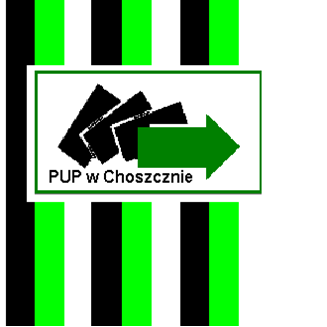 www.choszczno.praca.gov.plWyszczególnienie31.12.21 r.31.12.21 r.31.12.20 r.31.12.20 r.31.12.19 r.31.12.19 r.Wyszczególnienieosób%osób%osób%Liczba bezrobotnych219010024951002167100Stopa bezrobocia-16,4-18,2-16,0Wskaźnik natężenia-7,6-8,5-7,2Liczba kobiet131860,2141956,9130960,4Z prawem do zasiłku 22610,333213,333515,5Zamieszkali na wsi139963,9160164,2141665,3Osoby w okresie do 12 mies. od dnia ukończenia nauki452,1632,5773,6Bez kwalifikacji zawodowych96143,9105342,281237,5Bez doświadczenia zawodowego59827,369327,857426,5Kobiety, które nie podjęły zatrudnienia po urodzeniu dziecka 55725,454822,052424,2Do 30 roku życia53924,668827,658927,2Do 25 roku życia24811,333913,629413,6Długotrwale bezrobotni141864,7144557,9120255,5Powyżej 50 roku życia 55425,362625,159627,5Korzystające ze świadczeń z pomocy społecznej592,700,070,3Posiadające co najmniej jedno dziecko do 6 r. ż.  44820,147018,846721,6Niepełnosprawni 612,8592,4823,8Wyszczególnienie31.12.21 r.31.12.21 r.31.12.20 r.31.12.20 r.31.12.19 r.31.12.19 r.Wyszczególnienieosób%osób%osób%Liczba bezrobotnych233100280100250100Wskaźnik natężenia-8,4-9,9-8,8Liczba kobiet13457,515354,615361,2Z prawem do zasiłku 2711,64516,13514,0w tym kobiet166,9165,7187,2Zamieszkali na wsi233100280100250100w tym kobiet 13457,515354,615361,2Wyszczególnienie31.12.21 r.31.12.21 r.31.12.20 r.31.12.20 r.31.12.19 r.31.12.19 r.Wyszczególnienieosób%osób%osób%Liczba bezrobotnych792100851100702100Wskaźnik natężenia-6,2-6,5-5,3Liczba kobiet46258,348557,042560,5Z prawem do zasiłku 9311,710212,010815,4w tym kobiet587,3647,5689,7Zamieszkali na wsi33342,034040,029341,7w tym kobiet 20325,619623,017424,8Wyszczególnienie31.12.21 r.31.12.21 r.31.12.20 r.31.12.20 r.31.12.19 r.31.12.19 r.WyszczególnienieOsób%osób%osób%Liczba bezrobotnych238100305100293100Wskaźnik natężenia-7,8-9,7-9,1Liczba kobiet14259,715851,816757,0Z prawem do zasiłku 229,23812,54114,0w tym kobiet125,0185,9248,2Zamieszkali na wsi16067,219965,218964,5w tym kobiet 9439,510333,810736,5Wyszczególnienie31.12.21 r.31.12.21 r.31.12.20 r.31.12.20 r.31.12.19 r.31.12.19 r.Wyszczególnienieosób%osób%osób%Liczba bezrobotnych185100213100190100Wskaźnik natężenia-8,3-9,3-8,1Liczba kobiet12165,412759,612163,7Z prawem do zasiłku 179,22913,63015,8w tym kobiet147,6146,61910,0Zamieszkali na wsi185100213100190100w tym kobiet 12165,412759,612163,7Wyszczególnienie31.12.21 r.31.12.21 r.31.12.20 r.31.12.20 r.31.12.19 r.31.12.19 r.WyszczególnienieOsób%osób%osób%Liczba bezrobotnych398100460100399100Wskaźnik natężenia-8,5-9,6-8,2Liczba kobiet25363,627660,024461,2Z prawem do zasiłku 307,56714,66015,0w tym kobiet174,3439,34010,0Zamieszkali na wsi27569,132470,427067,7w tym kobiet 18847,220243,917343,4Wyszczególnienie31.12.21 r.31.12.21 r.31.12.20 r.31.12.20 r.31.12.19 r.31.12.19 r.WyszczególnienieOsób%osób%osób%Liczba bezrobotnych344100386100333100Wskaźnik natężenia-10,3-11,5-9,7Liczba kobiet20659,922057,019959,8Z prawem do zasiłku 3710,85113,26118,3w tym kobiet236,7215,4309,0Zamieszkali na wsi21361,924563,522467,3w tym kobiet 12034,913133,913540,5Przedziały wiekowe31.12.2021 r.31.12.2021 r.31.12.2020 r.31.12.2020 r.31.12.2019 r.31.12.2019 r.Osób%osób%osób%18-24 lata24811,433913,629413,625-34 lata60927,867527,160027,735-44 lata54424,862925,248422,445-54 lata44320,244117,739118,055-59 lat2039,32459,824411,360-64 lata1436,51666,61547,0Razem219010024951002167100Wykształcenie31.12.2021 r.31.12.2021 r.31.12.2020 r.31.12.2020 r.31.12.2019 r.31.12.2019 r.Osób%osób%osób%Wyższe1225,61445,81346,2Policealne i średnie zawodowe38617,641116,538217,6LO29613,534613,928913,3Zasadnicze zawodowe60027,470028,061828,5Gimnazjalne i poniżej78635,989435,874434,4Razem219010024951002167100Gmina/ PowiatOgółemOgółemZ prawem do zasiłkuZ prawem do zasiłkuZamieszkali na wsiZamieszkali na wsiWskaźnik natężenia Gmina/ PowiatrazemkobietyrazemKobietyrazemkobietyWskaźnik natężenia Bierzwnik23313427162331348,4%Choszczno79246293583332036,2%Drawno2381422212160947,8%Krzęcin18512117141851218,3%Pełczyce39825330172751888,5%Recz344206372321312010,3%Powiat Choszczno2190131822614013998607,6%Źródła finansowania Kwota w tys. zł.Algorytm3 776,1 Program Operacyjny Wiedza Edukacja Rozwój             (PO WER)1 426,5Regionalny Program Operacyjny (RPO)2 259,5Rezerwa Ministra – Program aktywizacji zawodowej bezrobotnych w regionach wysokiego bezrobocia  361,1Krajowy Fundusz Szkoleniowy 204,0RAZEM8 027,2Forma aktywizacjiLiczba uczestników Staże312Szkolenia84Prace interwencyjne49Roboty publiczne72Prace społecznie użyteczne 178Refundacja kosztów wyposażenia i doposażenia stanowiska pracy27Dotacje67Bon na zasiedlenie 10Razem799Forma aktywizacjiLiczba osób aktywizowanych w gminieLiczba osób aktywizowanych w gminieLiczba osób aktywizowanych w gminieLiczba osób aktywizowanych w gminieLiczba osób aktywizowanych w gminieLiczba osób aktywizowanych w gminieForma aktywizacjiBierzwnikChoszcznoDrawnoKrzęcinPełczyce ReczStaże2616926183538Szkolenia 134256117Prace interwencyjne6207565Roboty publiczne 73288134Prace społecznie użyteczne 20372695234Refundacja kosztów wyposażenia i doposażenia stanowiska pracy  7140024Przyznanie bezrobotnemu środków na podjęcie działalności gospodarczej /dotacje/9347368Bon na zasiedlenie 081001Razem883568049125101„Aktywizacja osób pozostających bez pracy w wieku 30 lat i więcej,                       w szczególności znajdujących się w trudnej sytuacji na rynku pracy w powiecie choszczeńskim (VI)”refundacja wyposażenia lub doposażenia stanowiska pracy 10 osób, szkolenia zawodowe 44 osoby.Forma usługi Liczba osób aktywizowanychPropozycja pracy1062Propozycja stażu315Propozycja prac społecznie użytecznych 178Pośrednictwo pracy EURES 2Wizyta u doradcy klienta4016Ogółem5573Forma usługi Liczba osób aktywizowanychPorada indywidualna1041Porada grupowa0Informacja indywidualna254Informacja grupowa 0Wizyta u doradcy klienta6918Ogółem7959Forma usługi Liczba osób aktywizowanychPropozycja szkolenia 90Wizyta u specjalisty ds. rozwoju zawodowego38Wizyta u doradcy klienta2581Ogółem2709Kierunki szkoleń indywidualnych:- operator koparkoładowarki kl. III -4 osoby- eksploatacja urządzeń elektroenergetycznych-3 osoby- operator koparki jednonaczyniowej kl. III-1 osoba- kwalifikacja wstępna przyspieszona kat. C,CE-3 osoby- prawo jazdy kat. CE-1 osoba- operator wózków jezdniowych-9  osób  Kierunki szkoleń grupowych:- ABC przedsiębiorczości-16 osóbKierunki szkoleń indywidualnych:- operator koparkoładowarki kl. III-7 osób- eksploatacja urządzeń elektroenergetycznych-3 osoby- operator koparki jednonaczyniowej kl. III i kl. I-1 osoba- operator ładowarki jednonaczyniowej do 20 ton w kl. III-1 osoba- prawo jazdy kat. CE-1 osobaKierunki szkoleń grupowych:- ABC przedsiębiorczości-31 osóbKierunki szkoleń indywidualnych:- operator koparkoładowarki kl. III-1 osoba- agent do spraw odszkodowań-1 osoba- operator ładowarki i koparki jednonaczyniowej w kl. III i kl. I-1 osobaLp.GminaOgółemw tym niepełnosprawnychw wieku do 30 latw wieku powyżej 50 latPozostali1.Bierzwnik1317062.Choszczno423173223.Drawno503114.Krzęcin1601145.Pełczyce1105246. Recz70412OgółemOgółem84437839Forma pomocyLiczba dotacji udzielonych przedsiębiorcom w ramach Tarczy antykryzysowej             Liczba dotacji udzielonych przedsiębiorcom w ramach Tarczy antykryzysowej             Liczba dotacji udzielonych przedsiębiorcom w ramach Tarczy antykryzysowej             Forma pomocy2020 r.2021 r.2021 r.1.Dofinansowanie części kosztów wynagrodzeń pracowników dla mikroprzedsiębiorców, małych i średnich przedsiębiorców (art.15zzb)16011112.Dofinansowanie części kosztów prowadzenia działalności gospodarczej dla przedsiębiorców samozatrudnionych (art.15zzc)32863633.Niskooprocentowana pożyczka z Funduszu Pracy dla mikroprzedsiębiorców (art.15zzd)179611114.Niskooprocentowana pożyczka z Funduszu Pracy dla organizacji pozarządowych (art.15zzda)34 organizacje2 organizacje2 organizacje5.Dofinansowanie części kosztów wynagrodzeń pracowników dla kościelnej osoby prawnej (art.15zze2)1 parafia--6.Dotacja bezzwrotna w kwocie 5.000 zł dla mikro i małych przedsiębiorstw w celu pokrycia bieżących kosztów prowadzenia tej działalności – art. 15zze413394394Dotacja bezzwrotna w kwocie 5.000 zł dla mikro i małych przedsiębiorstw w celu pokrycia bieżących kosztów prowadzenia tej działalności (Dz.U.poz.152)13394394Dotacja bezzwrotna w kwocie 5.000 zł dla mikro i małych przedsiębiorstw w celu pokrycia bieżących kosztów prowadzenia tej działalności (Dz.U.poz.371 z późn.zm.)133943947. Dotacja bezzwrotna w kwocie 5.000 zł dla mikro i małych przedsiębiorców, którzy na dzień 31.03.2021 r. prowadzili oznaczona wg PKD przeważającą działalność gospodarcząTermin: 1styczna-15 kwietnia 2022 r. ---Razem2332481Razem281328132813Forma pomocyKwota w tys. zł.Kwota w tys. zł.Forma pomocy2020 r.2021 r.1.Dofinansowanie części kosztów wynagrodzeń pracowników dla mikroprzedsiębiorców, małych i średnich przedsiębiorców (art.15zzb)2.428,9110,22.Dofinansowanie części kosztów prowadzenia działalności gospodarczej dla przedsiębiorców samozatrudnionych (art.15zzc)1.786,2337,43.Niskooprocentowana pożyczka z Funduszu Pracy dla mikroprzedsiębiorców (art.15zzd)8.980,055,04.Niskooprocentowana pożyczka z Funduszu Pracy dla organizacji pozarządowych (art.15zzda)95,710,05.Dofinansowanie części kosztów wynagrodzeń pracowników dla kościelnej osoby prawnej (art.15zze2)12,8-6.Dotacja bezzwrotna w kwocie 5.000 zł dla mikro i małych przedsiębiorstw w celu pokrycia bieżących kosztów prowadzenia tej działalności – art. 15zze465,01.970,0Dotacja bezzwrotna w kwocie 5.000 zł dla mikro i małych przedsiębiorstw w celu pokrycia bieżących kosztów prowadzenia tej działalności (Dz.U.poz.152)65,01.970,0Dotacja bezzwrotna w kwocie 5.000 zł dla mikro i małych przedsiębiorstw w celu pokrycia bieżących kosztów prowadzenia tej działalności (Dz.U.poz.371 z późn.zm.)65,01.970,07. Dotacja bezzwrotna w kwocie 5.000 zł dla mikro i małych przedsiębiorców, którzy na dzień 31.03.2021 r. prowadzili oznaczona wg PKD przeważającą działalność gospodarcząTermin: 1styczna-15 kwietnia 2022 r.--Razem13.368,62.482,6Razem15.856,215.856,2